Undervisningsbeskrivelse 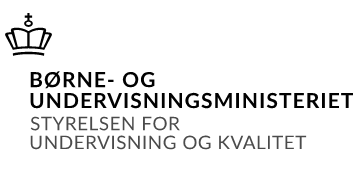 Oversigt over gennemførte undervisningsforløb i fagetBeskrivelse af det enkelte undervisningsforløb Nb! Et skema for hvert forløbTerminMaj-juni, 2021/22InstitutionNiels Brocks InnovationsgymnasiumUddannelseHHXFag og niveauEngelsk A – bekendtgørelse af 2017Lærer(e)Andrea C.J. Skibsted – ANSK (Herudover TEPR)Hold3T – f19pltshGrundforløbBusiness and RetaillingForløb 1 The USA – History – undervist af TEPRForløb 2American Government and Politics – undervist af TEPRForløb 3Slavery and Black America – undervist af TEPRForløb 4Dead Poets Society – undervist af TEPRForløb 5The American Dream – undervist af TEPRForløb 6UK – country profile – undervist af TEPRForløb 7US Election – undervist af ANSKForløb 8Racial Inequality – undervist af ANSKForløb 9Surveillance in the UK – undervist af ANSKForløb 10Brexit – The Aftermath – undervist af ANSKForløb 11The Hate U Give – undervist af ANSKForløb 12Charismatic Leadership Theory -  undervist af ANSKGrundforløbBusiness and Retailling Forløbets indhold og fokusClose reading, sprogtilegnelse, genrebevidsthed med afsæt i non-fiction, mundtlig gennemgang af tekster med fokus på retorisk analyse. Træning af grammatik. Særlig fokus på mundtlig fremstilling og noteskrivning og præsentationer.Modulantal: 2 moduler á 100minFaglige målErhvervsrettet emneområde + grundforløbKernestofLæsning af artikler med merkantilt/erhvervsrelateret emneområde  Forståelse og anvendelse af merkantil/erhvervsrelateret terminologi mundtligt og skriftligt  Erhvervsrelaterede kommunikationsformer og -strategierAnvendt materiale.Kernestof:Black FridayCurrent November/December 2015Systime::Street food latest rage  Arthur Potts Dawson launches the People's SupermarketThe men who made us spendhttps://www.youtube.com/watch?v=MFUt1iGxPvECompany profileSupplerende stof:Company profilesWeFood - translationhttps://www.noedhjaelp.dk/vaer-med/wefood-danmarks-foerste-butikker-med-overskudsmad-og-varerSingles Day - translationhttps://asento.dk/hvad-er-singles-day/ArbejdsformerKlasseundervisning/virtuelle arbejdsformer/projektarbejdsform/anvendelse af fagprogrammer/skriftligt arbejde/eksperimentelt arbejdeForløb 2The USA – HistoryForløbets indhold og fokusLæsning af artikler med merkantilt/erhvervsrelateret emneområde  Forståelse og anvendelse af merkantil/erhvervsrelateret terminologi mundtligt og skriftligt  Erhvervsrelaterede kommunikationsformer og -strategierModulantal: 20 moduler á 100minFaglige målEmneområde USAKernestofKernestof:Gyldendals Røde OrdbøgerOxford's Advanced Learner's DictionaryBog: American History, Systime.dkSections 1.2 and 1.3- Britian in the New World- The ColoniesSystime - Carta's corner:The American constitutionThe three branches of governmentAnvendt materiale.Supplerende stof:ArbejdsformerKlasseundervisning/ projektarbejdsform/ skriftligt arbejde/mundtlig kommunikation/Integreret grammatik og business EnglishForløb 3American Government and PoliticsForløbets indhold og fokusIle Tilegnelse af relevant engelskfaglig viden fra sprogområdetMundtlig præsentation og perspektiveringModulantal: 8 moduler á 100minFaglige målEmneområde USAKernestofKernestof:Gyldendals Røde OrdbøgerOxford's Advanced Learner's DictionaryAmerican Government and Politics, American Life and institutions, by Douglas K. Stevensson, extract from chapter IIIAnvendt materiale.Supplerende stof:Group work on aspects of the USA and selected articles on the topics.ArbejdsformerKlasseundervisning/ projektarbejdsform/ skriftligt arbejde/mundtlig kommunikation/Integreret grammatik og business EnglishForløb 4Slavery and Black AmericaForløbets indhold og fokusMateriale der beskriver væsentlige historiske, kulturelle, og samfundsmæssige forhold i USA.  Materiale der behandler emner inden for kultur-, samfunds- og historiske forhold.  Forståelse af datidens menneskesyn gennem læsning og fortolkning af tekster fra tiden.Modulantal: 12 moduler á 100minFaglige målEmneområde USAKernestofKernestof:Gyldendals Røde OrdbøgerOxford's Advanced Learner's DictionaryBlack voices by Bianca Erlich-Møller og Mathilde ThomsenThemes:Slavery - The Civil War -Jim Crow - Langston HughesBarack Obama - Racial inequality - Post-racist AmericaMartin Luther King's speech - I have a dreamThe New Girl - short story by Marc MitchellArticle: The Talk, Essence, by Jeannine AmberArticle: It took 10 minutes to convict 14-year-old George Stinney jr. It took 70 years after his execution to exonerate him. The Washington Post, December 18 2014Supplerende stof:The system of American slavery:https://www.youtube.com/watch?v=zZkDYr7qsCwExtract of James Hunt's - the Negro's place in natureAnvendt materiale.Supplerende stof:ArbejdsformerKlasseundervisning/ projektarbejdsform/ skriftligt arbejde/mundtlig kommunikation/Integreret grammatik og business EnglishForløb 5Dead Poets SocietyForløbets indhold og fokusLæsning af værkLæse og forstå lange og komplekse fiktive tekster på engelsk inden for al-  mene områder fra engelsksprogede regioner (her USA).  Analysere og fortolke forskellige tekster med anvendelse af relevant faglig  terminologi og metode.  Perspektivere teksten kulturelt og samfundsmæssigtFortolkning og perspektivering af udvalgte digteModulantal: 20moduler á 100minFaglige målVærkslæsningKernestofKernestof:Gyldendals Røde OrdbøgerOxford's Advanced Learner's Dictionary• Dead Poets Society, N.H. Kleinbaum, Kingswell Teen, 1989Anvendt materiale.Supplerende stof:Introduction to the Ivy Leaguehttps://en.wikipedia.org/wiki/Ivy_League#/media/File:Ivy_League_locations.svgArbejdsformerKlasseundervisning/ projektarbejdsform/ skriftligt arbejde/mundtlig kommunikation/Integreret grammatik og business EnglishForløb 6The American DreamForløbets indhold og fokusDer er ikke overleveret beskrivelse af fokus og indhold, emnets titel giver dog en god ide om fokus.Modulantal: 15moduler á 100minFaglige målEmneområde USAKernestofKernestof:Gyldendals Røde OrdbøgerOxford's Advanced Learner's DictionarySystime: The American Dream - from rags to riches Obama's speech: The American PromiseDocumentary: Poverty in the USAhttps://topdocumentaryfilms.com/poverty-usa/#commentsHow do you define the American Dream?https://faktalink.dk/titelliste/den-amerikanske-dromText and video clipChris Gardner commencement speech at UC Berkeleyhttps://www.youtube.com/watch?v=vtYpJzQkx1YAnvendt materiale.Supplerende stof:Translation - the American Dream:https://faktalink.dk/titelliste/den-amerikanske-dromArbejdsformerKlasseundervisning/ projektarbejdsform/ skriftligt arbejde/mundtlig kommunikation/Integreret grammatik og business EnglishForløb 7UK – Country ProfileForløbets indhold og fokusTilegnelse af engelskfaglig viden om sprogområdet. Analyse og perspektivering af aktuelle forhold. Læse og forstå længere og genremæssigt forskellige engelske tekster og andet materiale. Orientere sig i et større engelsksproget tekstmateriale.Modulantal: 12 moduler á 100minFaglige målEmneområde: StorbritannienKernestofKernestof:Gyldendals Røde OrdbøgerOxford's Advanced Learner's DictionaryBeing British extracts from chapters 1-2-3-6-  Nations and cultural differences in Britain (1)-  Politics (2)-  The welfare state (3)-  Multicultural Britain (6)Documentaries:-  Born on the BedsideAnvendt materiale.Supplerende stof:CIA world factbookAspects of the UK - sources/articles in groupsArbejdsformerKlasseundervisning/ projektarbejdsform/ skriftligt arbejde/mundtlig kommunikation/Integreret grammatik og business EnglishForløb 8US ElectionForløbets indhold og fokus- Forståelse for det amerikanske politiske system og forskellige politiske overbevisninger, herunder Republicans og Democrats-Fokus på mundtlig fremstilling-Fokus på filmanalyse-KlassediskussionModulantal: 7moduler á 100minFaglige målEmneområde: USAKernestofKernestof:Gyldendals Røde OrdbøgerOxford's Advanced Learner's Dictionary- Kamala Harris Is Biden's V.P. Pick. Here's What to Know About Her:https://www.nytimes.com/video/us/politics/100000007231439/who-is-kamala-harris.html?action=click&gtype=vhs&version=vhs-heading&module=vhs&region=title-area&cview=true&t=63- Trump's 2020 Election night speech: "President Donald Trump addresses supporters in Washington D.C.",https://www.rev.com/transcript-editor/shared/bL-HrOoD7L3slxn7XoACJ3kBXSGqY0cGRHEA6BRUDWWz--5OoFnTuxD0qNVvwhRXXu8JH7gXfiYCIhGWxkG_e8VwcDo?loadFrom=PastedDeeplink&ts=54.41- Joe Biden's first speech as US president-elect - US Election - @BBC News live - BBC, https://www.youtube.com/watch?v=2Q78XXkhx0o-Get Me Roger Stone, documentary about the man behind Trump's 2016 presidential campaign.Anvendt materiale.Supplerende stof:- Survey of the election: https://www.huffpost.com/elections- Financial Times, keeping track of the election: https://ig.ft.com/us-election-2020/?fbclid=IwAR2qgqFTA4-qNe8vPESTcFS0g4x0IogLZBy52c0p6yms45NW8hm429oGde8ArbejdsformerKlasseundervisning/ projektarbejdsform/ skriftligt arbejde/mundtlig kommunikation/Integreret grammatik og business EnglishForløb 9Racial InequalityForløbets indhold og fokusDet er formålet med dette forløb at give eleverne et indblik i og en refleksion over de raceproblematikker, vi har set (og stadig ser) opstår, når "den hvide mand" interagerer med og forsøger at forbedre de indfødte i de lande, de koloniserer/overtager. Vi har fokuseret på Sydafrika, Australien, USA og Danmark i prioriteret rækkefølge.Idet forløbet er forholdsvist langt, kommer vi genre-mæssigt vidt omkring, og eleverne stifter således bekendtskab med poetry, videos and graphic novels udover traditionel non-fiction og fiction materiale.Eleverne har arbejdet med forskellige former for gruppearbejde, matrixgrupper, fremlæggelser, klassediskussioner og de skriver også en aflevering ifm. forløbet om tegneserien, Miss Marvel.Modulantal: 23 moduler á 100minFaglige mål3. engelsksprogede landKernestofKernestof:Gyldendals Røde OrdbøgerOxford's Advanced Learner's Dictionary• Richard Rive, The Bench• Nelson Mandela, Inaugural Speech• Kevin Gilbert, Not Choosing (1990)• Polly Boorland, Fred Andrews (2000)• Oodgeroo Noonucal, Gooboora, The Silent Pool• Movie, First Light, by Upstander Project (2015) (https://vimeo.com/141218300)• Miss Marvel, pages 1-14 (graphic novel)Anvendt materiale.Supplerende stof:• http://www.stolengenerationstestimonies.com• Miss Marvel, pages 15-22 for hand-in• https://www.wgbh.org/news/post/forced-removal-native-american-children-parents-exposed-13 minutes• www.britannica.com• www.blacklivesmatter.com• https://edition.cnn.com/2018/01/26/asia/indigenous-australian-australia-day-statistics/index.html• Jim Crow laws: http://americanhistory.si.edu/brown/history/1-segregated/jim-crow.htmlArbejdsformerKlasseundervisning/ projektarbejdsform/ skriftligt arbejde/mundtlig kommunikation/Integreret grammatik og business EnglishForløb 10Surveillance in the UKForløbets indhold og fokus- Materiale der giver indblik i det overvågede samfund- Klassediskussion og stillingstagen hertil- Udvikling af etisk og moralske tanker, herunder evnen til at belyse problemstillinger fra forskellige etiske synspunkter-Introduktion til en klassikerModulantal: 13 moduler á 100minFaglige målEmneområde: StorbritannienKernestofKernestof:Gyldendals Røde OrdbøgerOxford's Advanced Learner's Dictionary-Article, Surveillance:- 1984, Orwell, George, I uddrag: kap.1, part1 og kap.2, part 3Anvendt materiale.Supplerende stof:- Sparknotes on 1984: Video SparkNotes: Orwell's 1984 Summary-Edward Snowden on electronic surveillance: https://www.theguardian.com/world/video/2013/dec/25/edward-snowden-christmas-message-videoSelvstændig elevarbejde om typer af etik:Pligtetik - Ethics of Duty
Pligtetik og nytteetik
Konsekvensetik
Konsekvensetik - Pligtetik - Afstands/nærhedsetik
Sindelagsetik - konsekvensetik
Common Sense ethicsArbejdsformerKlasseundervisning/ projektarbejdsform/ skriftligt arbejde/mundtlig kommunikation/Integreret grammatik og business EnglishForløb 11Værkslæsning - The Hate U GiveForløbets indhold og fokusDet er formålet med dette forløb at give eleverne et indblik i og en refleksion over de raceproblematikker som præger USA's samfund. Bogen giver eleverne et indefra syn på en ung sort kvindes oplevelser med sit fattige nabolag i relation til sin privatskoles langt rigere nabolag.Modulantal: 19 moduler á 100minFaglige målVærkslæsningKernestofKernestof:Gyldendals Røde OrdbøgerOxford's Advanced Learner's Dictionary• Roman: The Hate U Give by Angie ThomasAnvendt materiale.Supplerende stof:Documentary: 13th: https://www.mitnielsbrock.dk/mod/url/view.php?id=1902083Youtube video with intro of the Fresh Prince of Bel Air TV-show: https://www.mitnielsbrock.dk/mod/url/view.php?id=1924800Podcast: Black Lives Matter: https://www.mitnielsbrock.dk/mod/url/view.php?id=1927592ArbejdsformerKlasseundervisning/ projektarbejdsform/ skriftligt arbejde/mundtlig kommunikation/Integreret grammatik og business EnglishForløb 12Charismatic Leadership TheoryForløbets indhold og fokusFormålet med dette forløb er at give eleverne et indblik i en type lederskab og hvordan denne type lederskab kan bruges og bliver brugt i erhvervslivet.Eleverne læser og lytter først om teorien bag karisma og får senere i forløbet mulighed for selv at anvende teorien mere praktisk dels ifm. to case studies og dels i forbindelse med et mindre projekt hvor eleverne i grupper arbejder med en udvalgt karismatisk leder. Modulantal: 11moduler á 100minFaglige målErhvervsrelateret materialeKernestofKernestof:Gyldendals Røde OrdbøgerOxford's Advanced Learner's DictionaryYoutube video: Charismatic Leadership Theory by Communication Coach Alex Lyon: https://www.youtube.com/watch?v=kI5va5ptQgMSystimebog: The Process of the Communication: https://abc.systime.dk/?id=142Commercial clip fra Systimebog: BusinessLike - The History of Business: https://businesslike.systime.dk/index.php?id=152#c566TEDx video: Charisma Matters: https://www.youtube.com/watch?v=SEDvD1IICfEArtikel, How We Can See Past The Allure Of Charismatic Leaders: https://www.fastcompany.com/3044125/how-we-can-see-past-the-allure-of-charismatic-leadersBlog post: Steve Jobs and the Routinization of Charisma: https://thesocietypages.org/socimages/2011/10/08/steve-jobs-and-the-routinization-of-charisma/Anvendt materiale.Supplerende stof:Systimebog: PolitikNU, Magt som resource: https://politik-nu.systime.dk/index.php?id=747ArbejdsformerKlasseundervisning/ projektarbejdsform/ skriftligt arbejde/mundtlig kommunikation/Integreret grammatik og business English